Seen and Unseen StressesMentalLack of Relaxation		Negative Attitudes and Beliefs	Fear  		Depression	  Emotional Stress    Psychological Stress   Death of a loved one    Marital Stress                      Over ExertionEnvironmentalIntense heat/cold  	Noise		Toxic Exposure/ Toxins  	   Disrupted light cyclesPhysiologicalWound Healing 	Prescriptions/non-prescription drugs 	Infection: Acute/ChronicAllergies  	   Smoking  	 Lack of Sleep     Lack of/or excessive exercise     PainPoor Eating Habits     Sugar and White Flour Products    Using Stimulants When Tired (Caffeine) 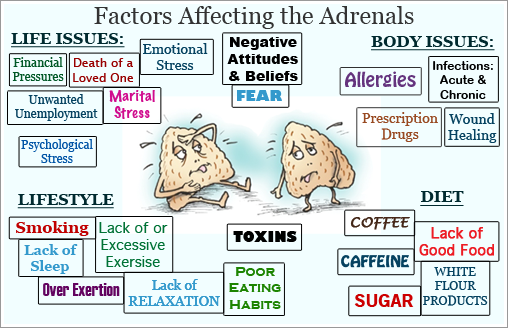 